Supplementary Data 3. Methods for Plains bison habitat suitability indexA bison summer habitat suitability index (HSI) model was created to estimate extent and relative quality of remaining habitat across the historic distribution of bison in North America. The model was adapted from the summer HSI model developed by Steenweg et al. (2016) for Banff National Park, Canada. Their model (hereafter referenced as the “Banff model”) were based largely on coefficients for habitat variables averaged from other bison habitat models reported in the literature. To the extent possible, I cross-walked attributes from the best available spatial data layers to each of their input variables and applied their coefficients to weight variables to produce the final HSI. However, several modifications were necessary to adapt the Banff model to a continental scale. Primary modifications are:Modified land cover type scores – The Banff model ranked forest cover of all types relatively low compared with herbaceous cover which is consistent with habitat conditions in the Banff region. However, at the continental scale open canopy forests (most notably ponderosa pine and aspen) support understories of productive herbaceous cover that provides high quality forage for ungulates. Therefore, I adjusted the habitat scores for low density or open canopy ponderosa pine and aspen forest cover types.Add enhanced vegetation index (EVI) – EVI provides an estimate of plant biomass and was added to the model to identify areas where vegetation is too sparse to support large populations of bison regardless of land cover type.Removed distance to water – see explanation for the winter range model.Removed fire – Fire is a major driver of forage quality and quantity and was included in the Banff models. However, because fire and many of its effects on vegetation are ephemeral, it is not appropriate for a model intended for broad spatial and temporal scales.Geographic extents and spatial constraints: The geographic extent of the summer model includes the area within a 500 km buffer around the historic bison range as drawn by Hornaday (1889). The model was further constrained by removing current roads and areas of cropland on, or crossing, private land to eliminate areas where bison restoration is likely to conflict with current land use.Model Input Variables and Data Sources:Land Cover Type Source:2018 LANDFIRE's (LF) Existing Vegetation Type (EVT) – U.S. portion of study area (LANDFIRE. 2018).North American Land Change Monitoring System (NALCMS) – Canada & Mexico portions of study area. (North American Land Change Monitoring System. 2020)Land cover layers reclassified to habitat suitability scores (HSS) according to the following tables:Table 1.  LANDFIRE's (LF) Existing Vegetation Type (EVT) to HSS reclassification. 
Table 2. North American Land Change Monitoring System (NALCMS) to HSI reclassification. Percent SlopeSource: The Shuttle Radar Topography Mission (SRTM) – Void filled SRTM Plus 
https://www2.jpl.nasa.gov/srtm/ Methods: Calculated percent slope from SRTM elevation values. Converted to HSS values using the follow function: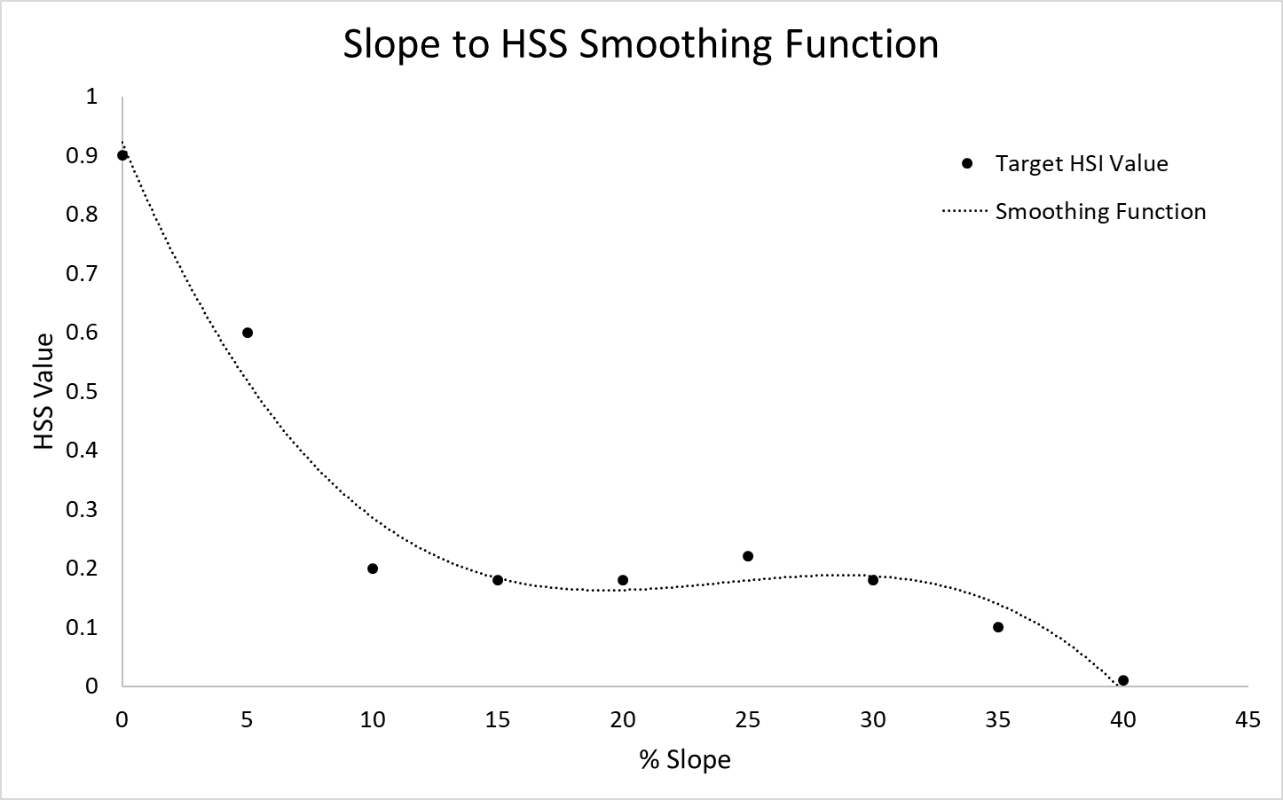 Figure 1. Smoothing function used to convert raw percent slope values to HSS.Enhanced Vegetation Index (EVI)Source: MODIS Terra Daily EVI Google Earth Engine image collection
https://developers.google.com/earth-engine/datasets/catalog/MODIS_MOD09GA_006_EVI#description (Gorelick et al., 2017)(Gorelick et al. 2017, Vermote, and Wolfe, 2015)Methods: Calculated the 30-year mean of the annual maximum EVI. The Google Earth Engine code for calculation can be accessed here: https://code.earthengine.google.com/?scriptPath=users%2Fbbrock_wcs%2FMODIS_EVI%3AMODIS_MEAN_YEARLY_MAXEVI  (Brock, unpublished)
EVI values were converted to HSS using the following function: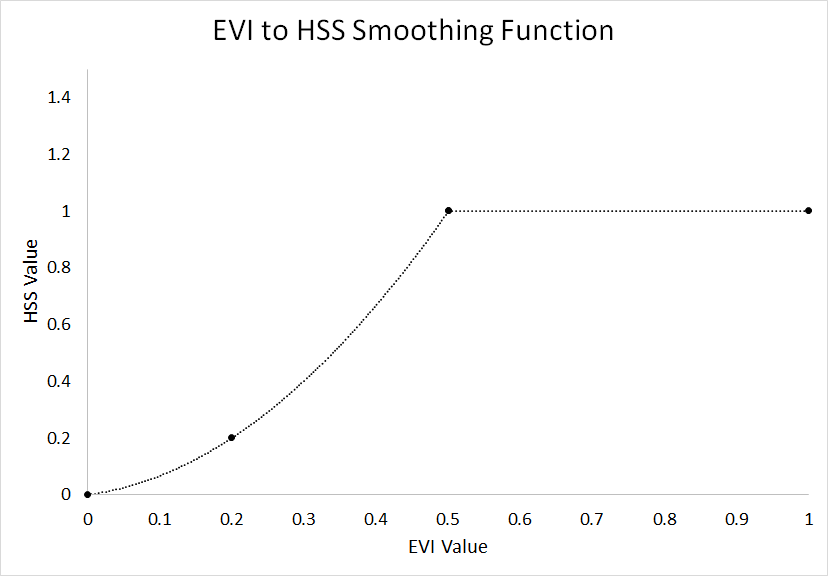 Figure 2. Smoothing function used to convert raw EVI values to HSS.Final habitat suitability index calculations Raw habitat suitability index (HSI) score was calculated using the following equation. Where  is the habitat suitability estimates based on landcover type(Tables 1 and 2),  are habitat suitability estimates derived from Enhanced Vegetation Index (EVI) derived from MODIS Terra Daily EVI Google Earth Engine image collection (Figure 2),  is habitat suitability estimates derived from percent slope derived from Shuttle Radar Topography Mission (SRTM) – Void filled SRTM Plus https://www2.jpl.nasa.gov/srtm/ (Figure 1)Raw HSI values > than a maximum slope threshold were removed by setting cells to NULL.  Thresholds uses where the maximum summer slope was set to 35. Finally, areas of conflict with human land uses as described previously under Geographic Extent and Spatial Constraints were removed by setting cells to NULL.Contiguous Habitat PatchesArea of contiguous habitat was calculated to estimate the potential area potentially available for restoring bison in each case study area. Suitable habitat was estimated by slicing summer HSI scores into two equal interval classes and extracting cells in the top 50% of HSI values. This is likely a conservative estimate of suitable habitat as it excludes some areas where bison were historically documented to occur. Grid cells of suitable habitat within 0.5 km of the nearest eight neighboring cells were considered connected. This distance was based on movements of bison that regularly occur in Yellowstone National Park. The total area of each contiguous patch of suitable habitat was calculated and patches ≥ 121.5 km2 (30,000 ac) were retaining as potential restoration areas. This area threshold is somewhat arbitrary but chosen to represent areas large enough to support relatively minimal management and allow sufficient free range of movement to allow somewhat natural grazing patterns.ReferencesGorelick, N., Hancher, M., Dixon, M., Ilyushchenko, S., Thau, D., & Moore, R. (2017). Google Earth Engine: Planetary-scale geospatial analysis for everyone. Remote Sensing of Environment.Hornaday, William T. (1887). "The extermination of the American bison, with a sketch of its discovery and life history." in Report of the United States National Museum for the year ending June 30, 1887 (Pt. 2 of the Annual Report of the Board of Regents of the Smithsonian Institution for the year ending June 30, 1887.), 367–548, 21 pls, 1 map.LANDFIRE. (2018). LANDFIRE Existing Vegetation Type layer. U.S. Department of Interior, Geological Survey, and U.S. Department of Agriculture. [Online]. Available: http://landfire.cr.usgs.gov/viewer/. NASA Shuttle Radar Topography Mission (SRTM). (2013). Shuttle Radar Topography Mission (SRTM) Global. Distributed by OpenTopography. https://doi.org/10.5069/G9445JDF Accessed: 2020-11-14North American Land Change Monitoring System. (2020). 2015 Land Cover of North America at 30 meters. Commission for Environmental Cooperation. [Online]. Available: http://www.cec.org/nalcmsSteenweg R, Hebblewhite M, Gummer D, Low B, Hunt B .(2016). Assessing Potential Habitat and Carrying Capacity for Reintroduction of Plains Bison (Bison bison bison) in Banff National Park. PLoS ONE 11(2): e0150065. https://doi.org/10.1371/journal.pone.0150065Vermote, E., Wolfe, R. (2015). MOD09GA MODIS/Terra Surface Reflectance Daily L2G Global 1kmand 500m SIN Grid V006 [The Enhanced Vegetation Index (EVI)]. NASA EOSDIS Land Processes DAAC. Accessed 2021-03-25 from https://doi.org/10.5067/MODIS/MOD09GA.006EVT classHSS*Sparsely vegetated0Open tree canopy0.51Closed tree canopy0.32Dwarf-shrubland0.25Shrubland0.44Sparse tree canopy0.51Herbaceous - shrub-steppe0.44Herbaceous - grassland0.66Non-vegetated0No Dominant Lifeform0ValueClassHSS1Temperate or sub-polar needleleaf forest0.362Sub-polar taiga needleleaf forest0.363Tropical or sub-tropical broadleaf evergreen forest04Tropical or sub-tropical broadleaf deciduous forest0.275Temperate or sub-polar broadleaf deciduous forest0.276Mixed Forest0.317Tropical or sub-tropical shrubland0.448Temperate or sub-polar shrubland0.449Tropical or sub-tropical grassland0.6610Temperate or sub-polar grassland0.6611Sub-polar or polar shrubland-lichen-moss012Sub-polar or polar grassland-lichen-moss013Sub-polar or polar barren-lichen-moss014Wetland015Cropland016Barren Lands017Urban and Built-up018Water019Snow and Ice0